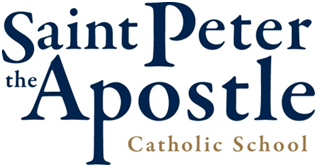 CODE OF CONDUCTCOACHESI pledge to be responsible for my words and actions while attending, coaching or participating in any Saint Peter the Apostle athletic event and shall conform to the following Code of Conduct:I will treat any athlete, coach, parent, fan, or official with respect regardless of race, creed, national origin, religion, sex or ability.I will not engage in unsportsmanlike conduct with any athlete, coach, parent, fan, or official.  I will not engage in any behavior which would endanger the health, safety, or well-being of any athlete, coach, parent, fan, or official.I will not engage in the use of foul, abusive or profane language at any time.I will not enter the playing area or field to protest, question or object to a call or play.I will not argue with officials or go through the motions indicating dislike or disdain for a decision.  When questioning an official it will be with respect and dignity.I will not make any degrading remark or criticism of any athlete, coach, parent, fan, official or any other school.I will not detain or attempt to stop an official following an athletic event to request a ruling or explanation of actions taken by the official.I understand that conduct that leads to my removal or ejection from an athletic event will be considered a serious violation of the Code of Conduct.I will not hit or strike any athlete, coach, parent, fan or official at any time.I will not use tobacco, alcohol or drugs while at any athletic event.I understand that I represent Saint Peter the Apostle School and the athletic arena is an extension of the classroom.  Valuable lessons other than winning and losing are taught.  I shall at all times conduct myself in a respectful, sportsmanlike manner.I hereby agree that failure to abide by this Code of Conduct while coaching a Saint Peter the Apostle event will result in disciplinary action.Coach:  ___________________________________________________________________________	   Signature						PrintSport:   ___________________________________________________________________________Date:    _______________________________